Отчет о проведении мероприятий «Синичкин день» во второй младшей группе.Цель: формировать представления детей о синице, её особенностях, внешних признаках.Задачи: - познакомить детей с синицей, праздником «Синички день»;- познакомить с внешним видом синички, выделить характерные особенности;- знакомить с тем, какие звуки издаёт птица;- дать знания об особенностях жизни и питания синицы зимой;- воспитывать заботливое отношение и интерес к зимующим птицам;- вызвать желание помогать и заботиться о птицах в холодное время года.В рамках проведения занятия, посвящённого празднику «Синичкин день»,  во второй младшей группе было проведено:1. Беседа с детьми на тему «Птица-синица». В ходе беседы воспитатель рассказал об образе жизни птицы, особенностях поведения в холодное время года.2. Рассматривание иллюстраций с изображением синичек. Обращалось внимание на характерные особенности внешнего вида птицы. 3. Чтение художественной литературы : В.Комаров: «Про синичку», Мария Жученко «Синичка». 4. Прослушивание аудиозаписи теньканья синиц. Знакомство с «голосом» птицы.5. Знакомство с кормушкой, её назначением. Показ примеров корма, который любят клевать синицы.6. Проводилась пальчиковая игра «Синичка-синичка». Имитация кормления птиц.7. В рамках занятия проведена игра «Птички и кот». 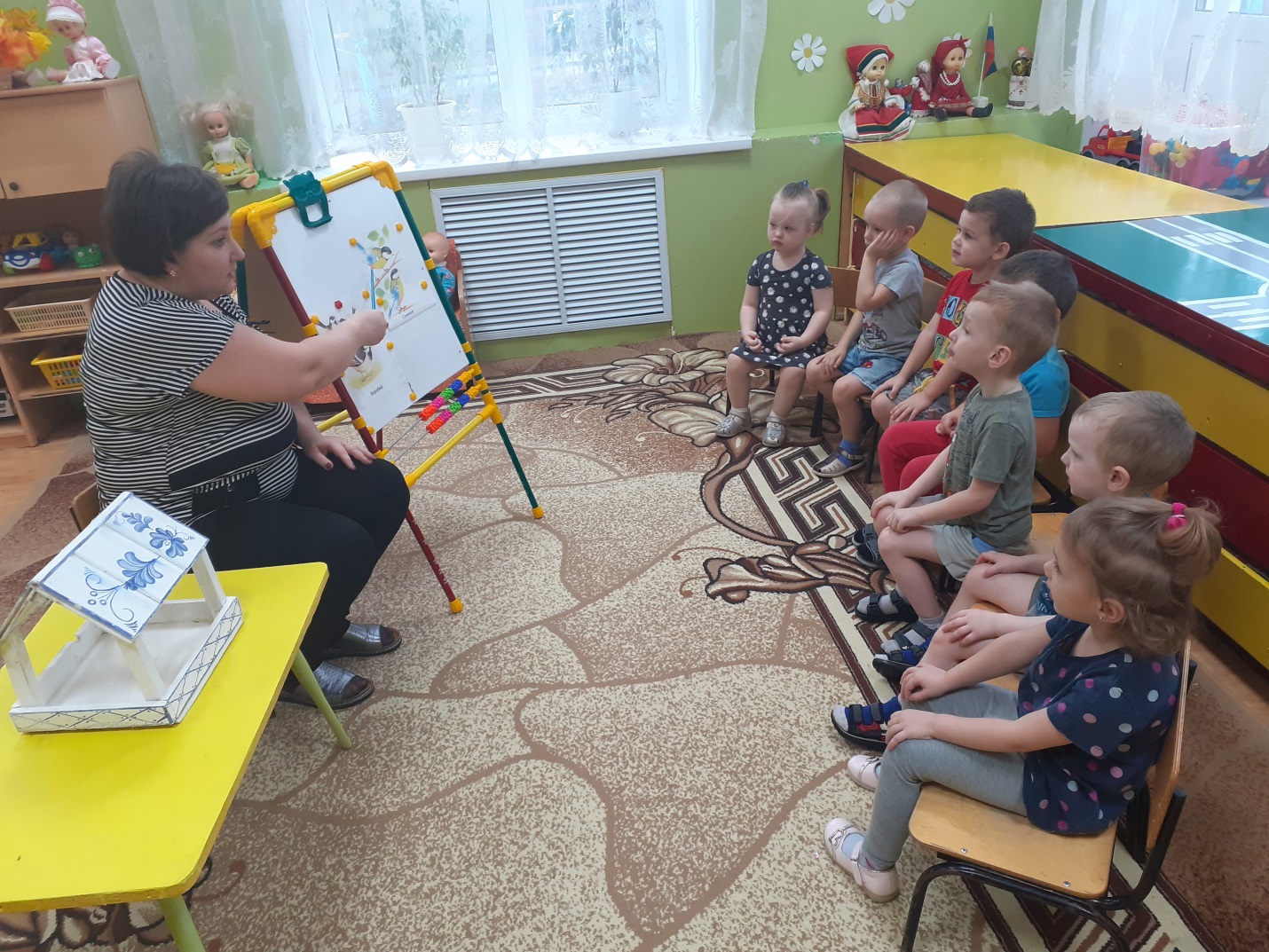 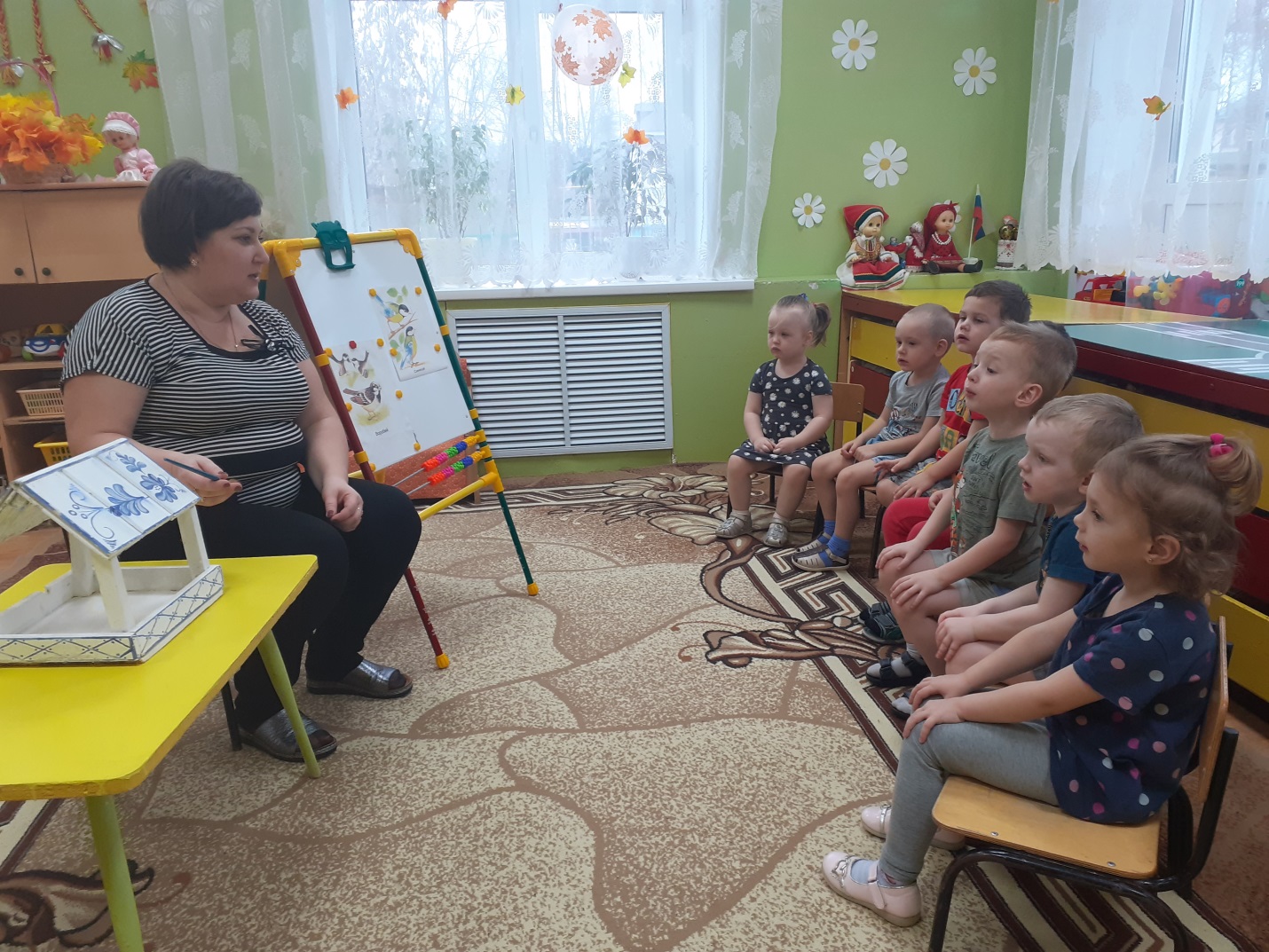 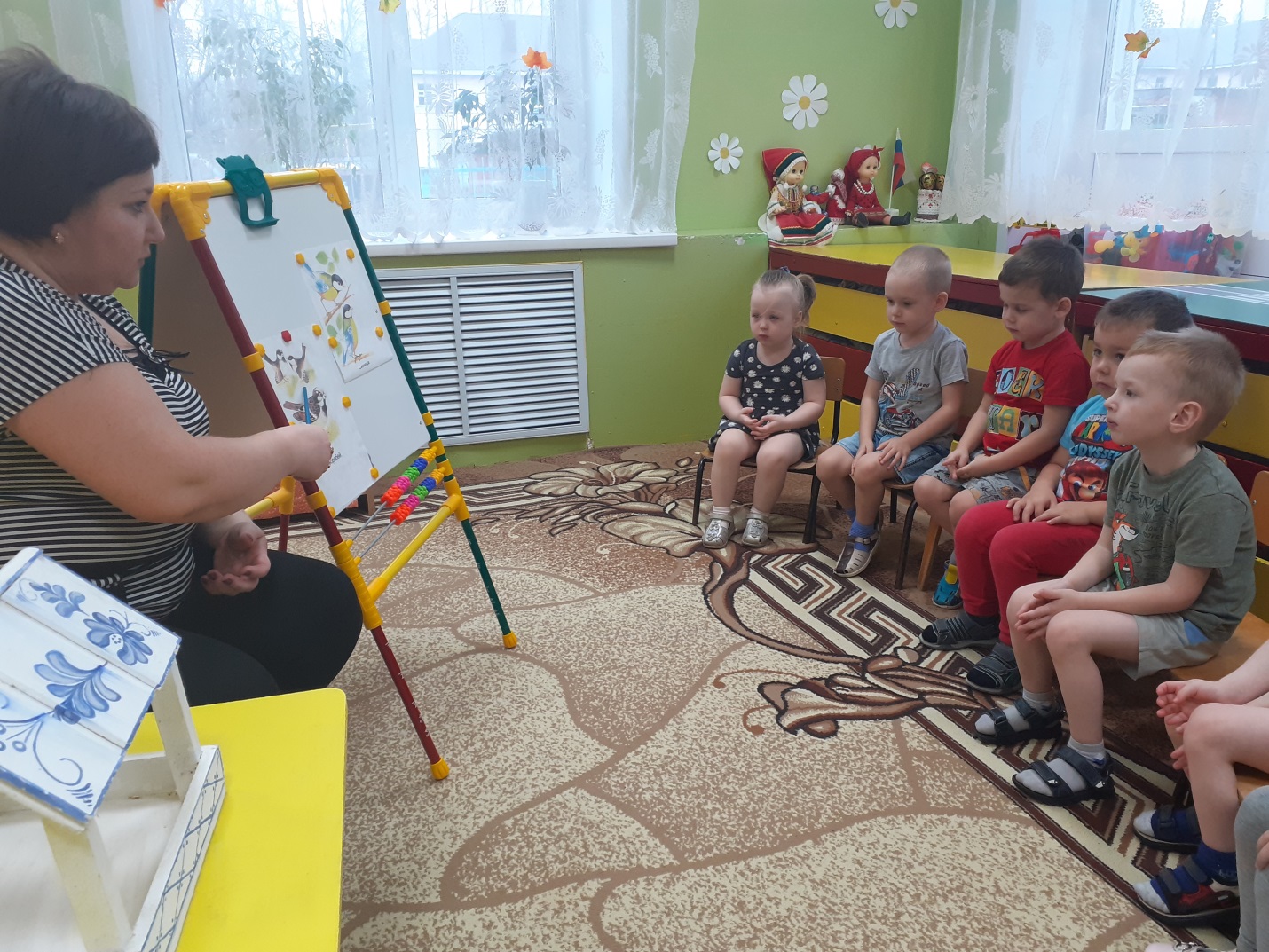 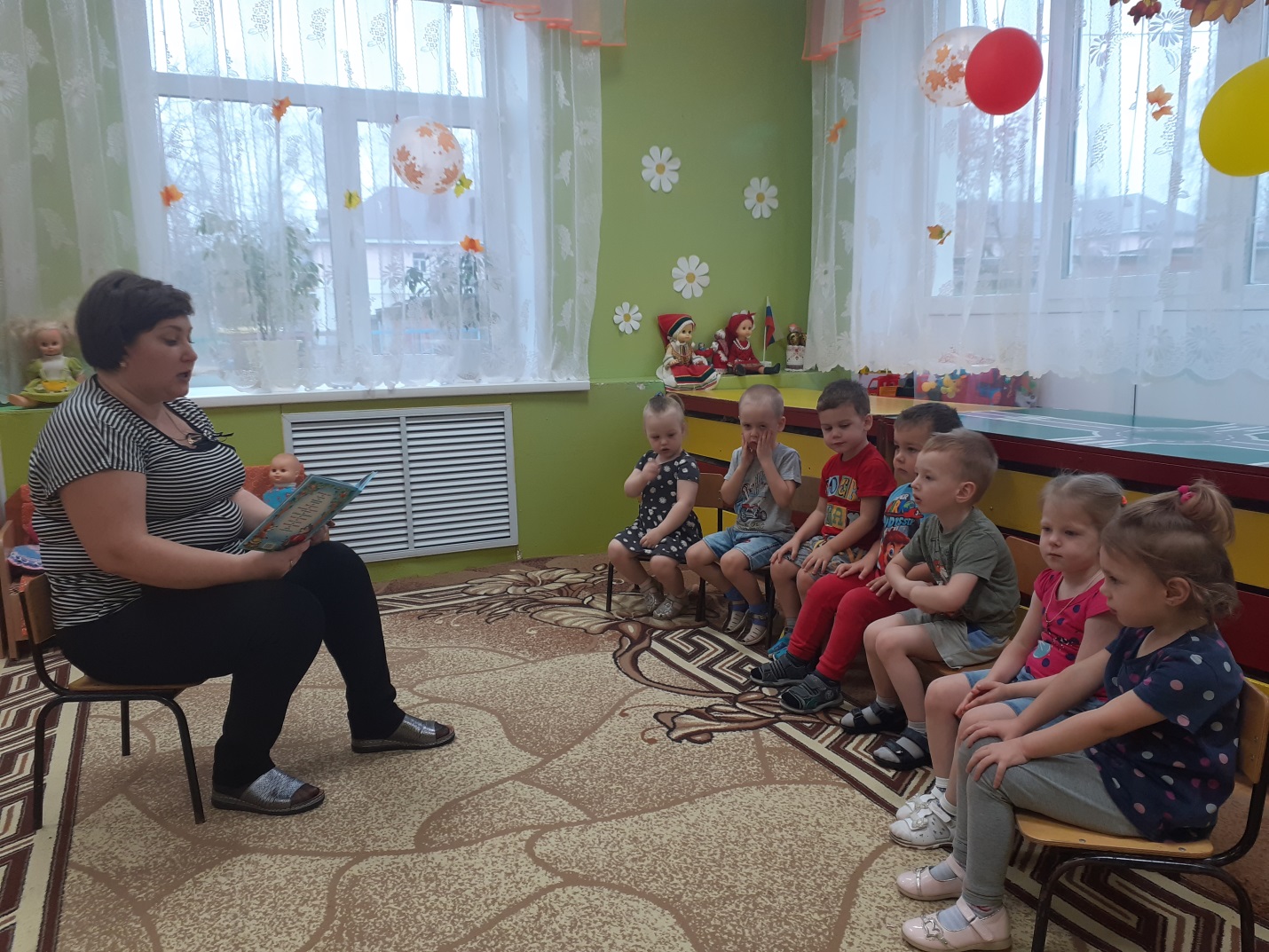 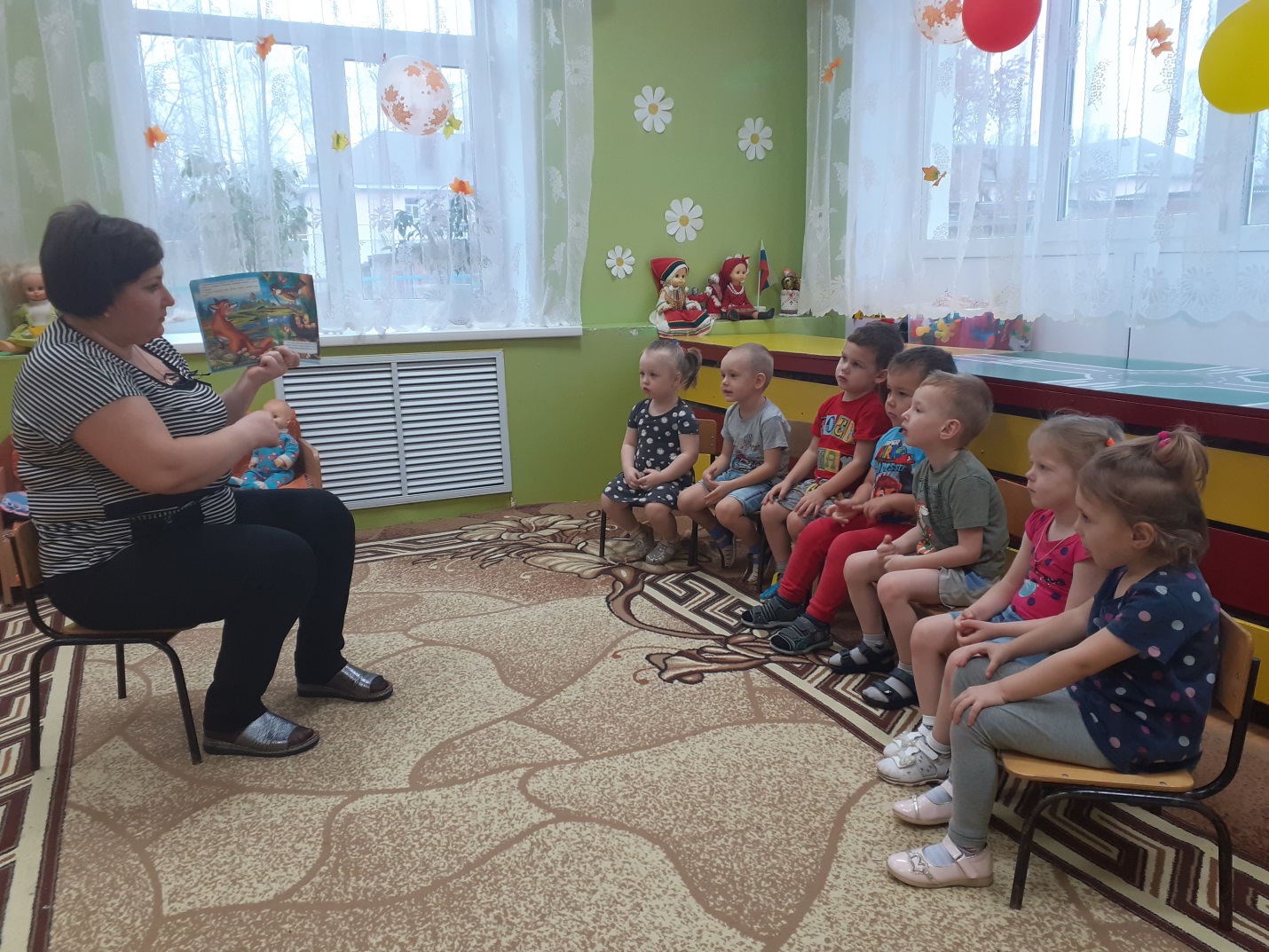 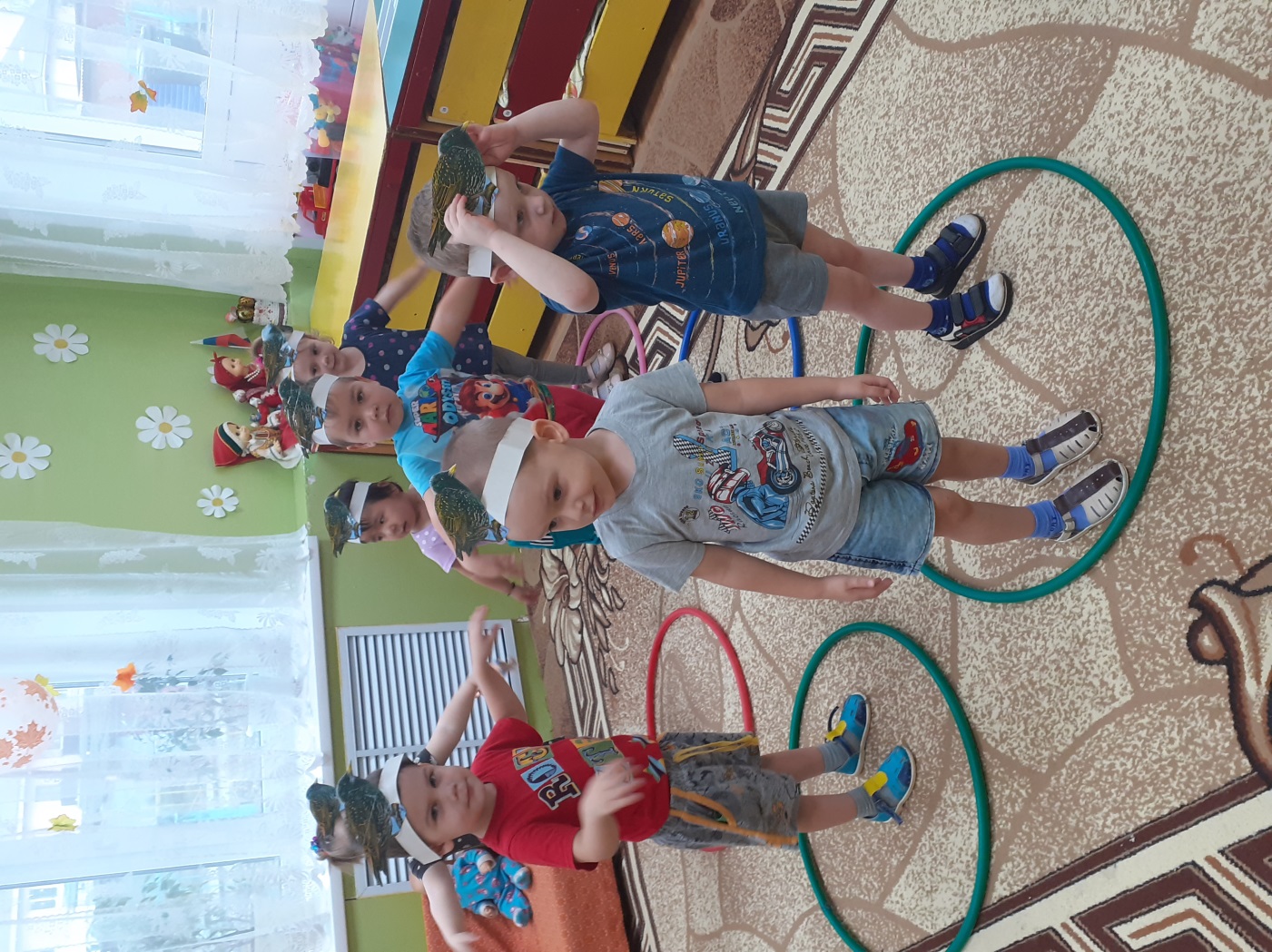 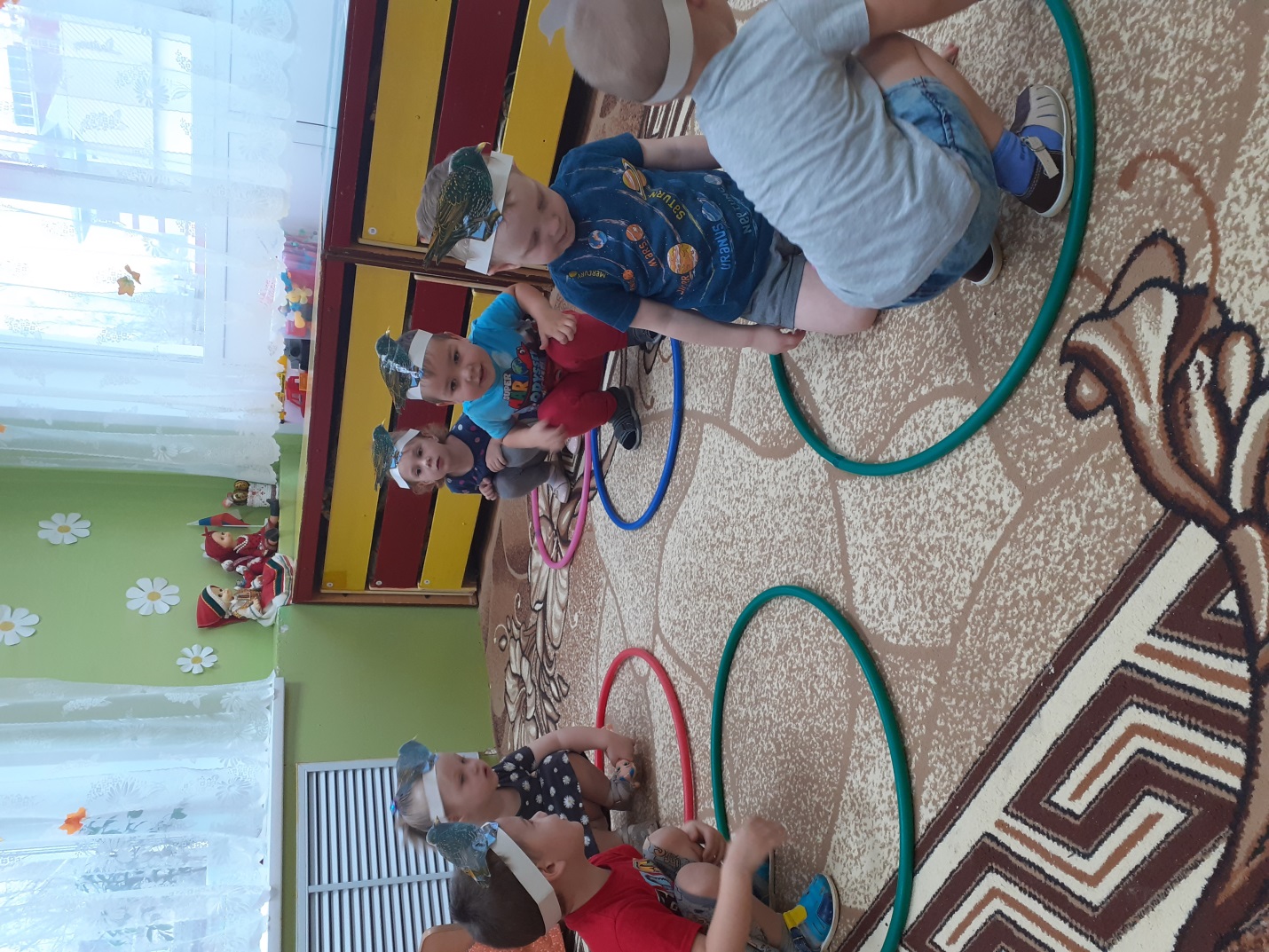 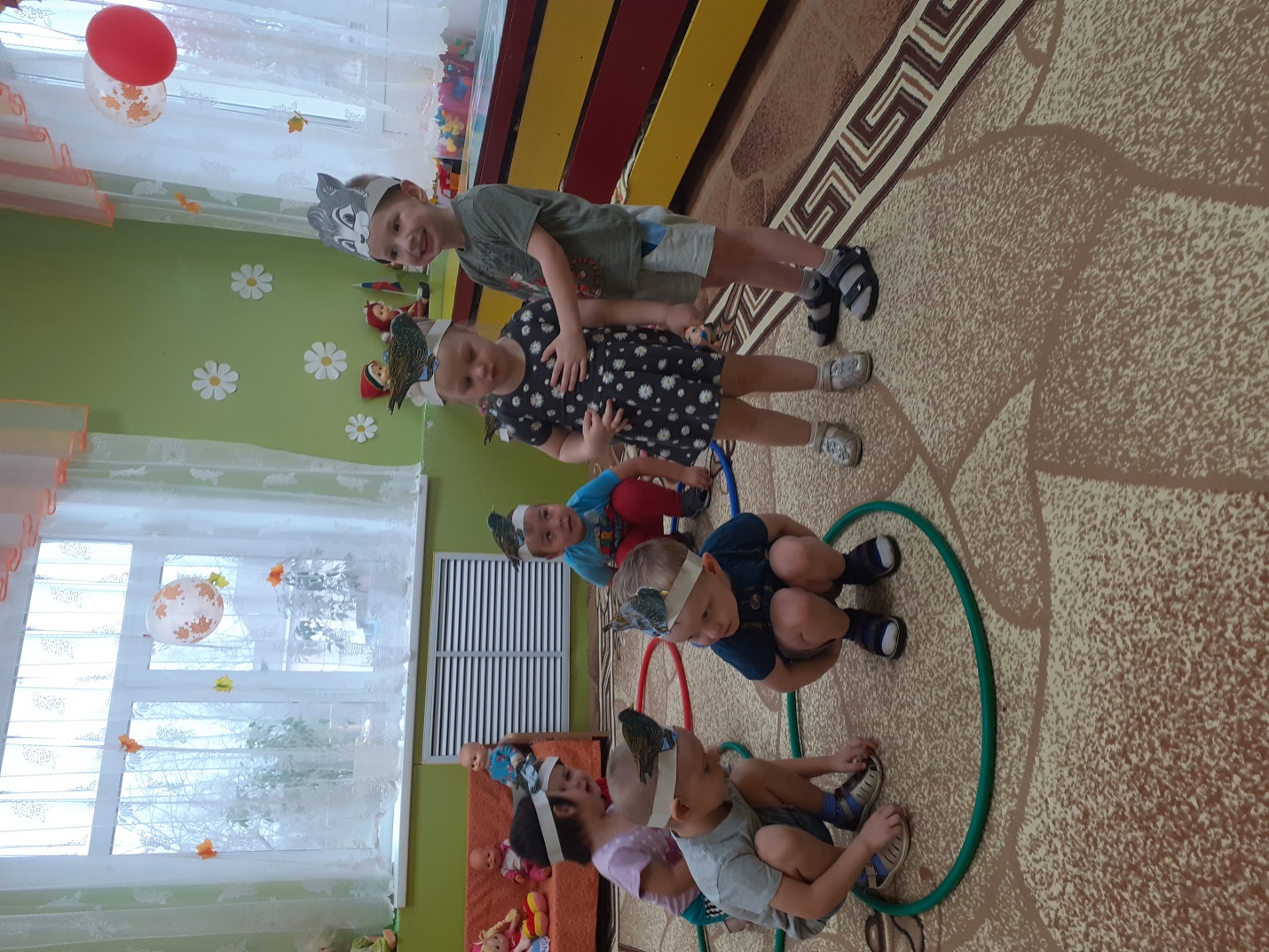 